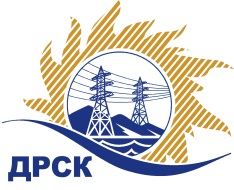 Акционерное Общество«Дальневосточная распределительная сетевая  компания»Протокол № 363/УКС-ВПзаседания закупочной комиссии по открытому запросу цен на право заключения договора  закупка Мероприятия по строительству и реконструкции электрических сетей до 10 кВ для технологического присоединения потребителей (в том числе ПИР) на территории филиала «Приморские ЭС» (г. Уссурийск, с. Воздвиженка)  № 2039 раздел  2.1.1.  ГКПЗ 2017 г.ПРИСУТСТВОВАЛИ:  члены Закупочной комиссии 2 уровня АО «ДРСК». ВОПРОСЫ, ВЫНОСИМЫЕ НА РАССМОТРЕНИЕ ЗАКУПОЧНОЙ КОМИССИИ: О признании закупочной процедуры не состоявшейсяВОПРОС 1 «О признании закупочной процедуры не состоявшейся»РЕШИЛИ:Признать закупочную процедуру на право заключения договора выполнения работ: Мероприятия по строительству и реконструкции электрических сетей до 10 кВ для технологического присоединения потребителей (в том числе ПИР) на территории филиала «Приморские ЭС» (г. Уссурийск, с. Воздвиженка)  не состоявшейся на основании п. 7.8.8.2. Положения о закупке продукции для нужд АО «ДСРК». Коврижкина Е.Ю.(4162) 397-208город  Благовещенск«23» марта 2017 годаОтветственный секретарь Закупочной комиссии: Елисеева М.Г. __________________________